

Donation Receipt/Tax Record

Name: _____________________________________    Date: _____________
Home Address: __________________________________________________
City: ___________________  State: _______________  Zip: ______________


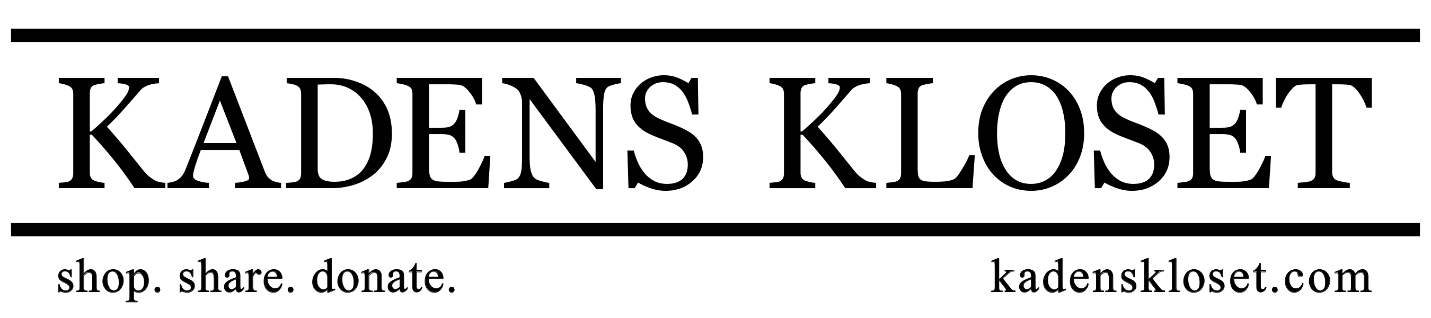 
For physical donations exceeding $250.00 that you plan to claim for your personal tax filing, you must obtain a written letter from Kadens Kloset in addition to this form. You may email KadensKloset@gmail.com to make this request. 

For physical donations exceeding $500.00, you must also fill out Non-Cash Charitable Contributions IRS Form 8283. To request Form 8283, please inquire with the Project Manager of this Kadens Kloset Site, or email KadensKloset@gmail.com.

No goods or services were received in exchange for this contribution. 

Donation Item Description:Estimated Value: